T.C.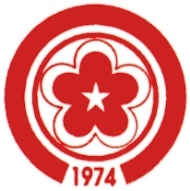 Cumhuriyet ÜniversitesiSağlık  Kültür ve Spor Daire BaşkanlığıKamu Hizmet Standartları TablosuSıra NoHizmetin AdıHizmetin AdıBaşvuruda İstenen Belgeler ve SüreçleriBaşvuruda İstenen Belgeler ve SüreçleriBaşvuruda İstenen Belgeler ve SüreçleriHizmetinOrtalamaTamamlanmaSüresi(En Geç)Ayniyat (Taşınır Kayıt ve Kontrol İşlemleri )Ayniyat (Taşınır Kayıt ve Kontrol İşlemleri )Fatura Malzeme İstek FişiZimmet FişiTeklif VermeFatura Malzeme İstek FişiZimmet FişiTeklif VermeFatura Malzeme İstek FişiZimmet FişiTeklif Verme 5 günAyniyat (Taşınır Kayıt ve Kontrol İşlemleri )Ayniyat (Taşınır Kayıt ve Kontrol İşlemleri )İstek Belgesi (KBS sisteminden)Teklif VermeFaturaMalzeme İstek Fişiİstek Belgesi (KBS sisteminden)Teklif VermeFaturaMalzeme İstek Fişiİstek Belgesi (KBS sisteminden)Teklif VermeFaturaMalzeme İstek Fişi2 günAyniyat (Taşınır Kayıt ve Kontrol İşlemleri )Ayniyat (Taşınır Kayıt ve Kontrol İşlemleri )1-KBS sisteminden 1-KBS sisteminden 1-KBS sisteminden      2 günAyniyat (Taşınır Kayıt ve Kontrol İşlemleri )Ayniyat (Taşınır Kayıt ve Kontrol İşlemleri )1-KBS Sisteminden 1-KBS Sisteminden 1-KBS Sisteminden 15 günAyniyat (Taşınır Kayıt ve Kontrol İşlemleri )Ayniyat (Taşınır Kayıt ve Kontrol İşlemleri )1-Başkanlığımızca birimlerden görevlendirilen komisyonlarca yapılması 1-Başkanlığımızca birimlerden görevlendirilen komisyonlarca yapılması 1-Başkanlığımızca birimlerden görevlendirilen komisyonlarca yapılması 30 gün Birimlerin ihtiyaç talep yazısı ve Teknik Şartnameler  Birimlerin ihtiyaç talep yazısı ve Teknik Şartnameler  İhtiyacın ortaya çıkması ile ihtiyaç sahibi birimce yazılır. Talep yazısını yazan ihtiyaç sahibi birimi tarafından hazırlanır. Satınalma birimine iletilir ve uygun olan alım şekli ile alım yapılır. İhtiyacın ortaya çıkması ile ihtiyaç sahibi birimce yazılır. Talep yazısını yazan ihtiyaç sahibi birimi tarafından hazırlanır. Satınalma birimine iletilir ve uygun olan alım şekli ile alım yapılır. İhtiyacın ortaya çıkması ile ihtiyaç sahibi birimce yazılır. Talep yazısını yazan ihtiyaç sahibi birimi tarafından hazırlanır. Satınalma birimine iletilir ve uygun olan alım şekli ile alım yapılır. 1 haftaDoğrudan Temin ile yapılan alımlar. 
(4734 Sayılı Kamu İhale Kanunun 22. maddesine göre yapılan alımlardır.) Doğrudan Temin ile yapılan alımlar. 
(4734 Sayılı Kamu İhale Kanunun 22. maddesine göre yapılan alımlardır.) istek sahibi birim, ihtiyaç duyduğu malzemelerinin listesini,  teknik şartnamesini birlikte sunar. Teknik Şartnameler İnternet ilanı ile en az bir hafta yayınlanır. istek sahibi birim, ihtiyaç duyduğu malzemelerinin listesini,  teknik şartnamesini birlikte sunar. Teknik Şartnameler İnternet ilanı ile en az bir hafta yayınlanır. istek sahibi birim, ihtiyaç duyduğu malzemelerinin listesini,  teknik şartnamesini birlikte sunar. Teknik Şartnameler İnternet ilanı ile en az bir hafta yayınlanır. 2 haftaTekliflerin değerlendirilmesiTekliflerin değerlendirilmesiİstek sahibi gelen teklifleri açar ve değerlendirir. Ekonomik açıdan en uygun olan teklifden alım yapılır.İstek sahibi gelen teklifleri açar ve değerlendirir. Ekonomik açıdan en uygun olan teklifden alım yapılır.İstek sahibi gelen teklifleri açar ve değerlendirir. Ekonomik açıdan en uygun olan teklifden alım yapılır.2 saat Onay Belgesi Onay Belgesi Onay belgesi alındıktan sonra piyasa fiyat araştırması yapılır.Onay belgesi alındıktan sonra piyasa fiyat araştırması yapılır.Onay belgesi alındıktan sonra piyasa fiyat araştırması yapılır.1 günPiyasa fiyat araştırma Piyasa fiyat araştırma Piyasa fiyat araştırma için görevlendirilen kişi/kişiler en az üç teklif olmak üzere ekonomik açıdan en avantajlı olan firmadan alım yapılır. Malın alımı için firmaya kati sipariş çekilir.Piyasa fiyat araştırma için görevlendirilen kişi/kişiler en az üç teklif olmak üzere ekonomik açıdan en avantajlı olan firmadan alım yapılır. Malın alımı için firmaya kati sipariş çekilir.Piyasa fiyat araştırma için görevlendirilen kişi/kişiler en az üç teklif olmak üzere ekonomik açıdan en avantajlı olan firmadan alım yapılır. Malın alımı için firmaya kati sipariş çekilir.2 günÖdeme emri belgesiÖdeme emri belgesiMal teslim edilerek teslim tutanağı ve fatura birlikte ilgili personele verilir. ödeme ile ilgili diğer evrakların hazırlanarak Strateji  Geliştirme Daire Başkanlığına gönderilmesi Mal teslim edilerek teslim tutanağı ve fatura birlikte ilgili personele verilir. ödeme ile ilgili diğer evrakların hazırlanarak Strateji  Geliştirme Daire Başkanlığına gönderilmesi Mal teslim edilerek teslim tutanağı ve fatura birlikte ilgili personele verilir. ödeme ile ilgili diğer evrakların hazırlanarak Strateji  Geliştirme Daire Başkanlığına gönderilmesi 15 dk.Avans açılmasıAvans açılmasıKredi talebi, onay belgesi ve muhasebe işlem fişiKredi talebi, onay belgesi ve muhasebe işlem fişiKredi talebi, onay belgesi ve muhasebe işlem fişi1 günİlan Ödemeleriİlan Ödemeleriİlanla ilgili gazete, Fatura.İlanla ilgili gazete, Fatura.İlanla ilgili gazete, Fatura.2 günElektrik, su ve doğal gaz faturalarıElektrik, su ve doğal gaz faturaları Ödeme emri belgesi, fatura Ödeme emri belgesi, fatura Ödeme emri belgesi, fatura15 dk.Hizmet ve Mal alım İhalesiHizmet ve Mal alım İhalesiTalep Yazısı ve Teknik Şartname, Yaklaşık Maliyet cetveli ((internet ilanı , Sanayi Odası , Ticaret Odası ve ilgili firmalardan teklif alarak), İhale Onay belgesi, EKAP üzerinden İhale dökümanı hazırlanarak ( İhtiyaç raporu, Teknik şartname, idari şartname, sözleşme tasarısı  ve  ihalede kullanılacak diğer standart formlar) ihale kayıt numarası alınır. İhale komisyonunun oluşturulması ve tebliğ edilmesi. İhale ilanının yayınlanmasından itibaren ihale dökümanının satılması. İhale komisyon kararının hazırlanması ve onaylanması(Ekap'dan yasaklı teyit belgesi alınması), Kesinleşen ihale kararının hazırlanması ve isteklilere bildirilmesi, İhale işlem dosyasının ön kontrole gönderilmesi,sözleşmeye davet (ekap'dan yasaklı 2.teyit belgesialınması), mal teslimi yapılarak teslim tutanağının düzenlenmesi.Mua.kab. kom.tutanağının düzenlenmesi, tif belgesinin hazırlaması ve  ödeme ile ilgili tüm evrakların hazırlanarak ödeme emri belgesinin Strateji Geliştirme Daire Başkanlığına gönderilmesi.Talep Yazısı ve Teknik Şartname, Yaklaşık Maliyet cetveli ((internet ilanı , Sanayi Odası , Ticaret Odası ve ilgili firmalardan teklif alarak), İhale Onay belgesi, EKAP üzerinden İhale dökümanı hazırlanarak ( İhtiyaç raporu, Teknik şartname, idari şartname, sözleşme tasarısı  ve  ihalede kullanılacak diğer standart formlar) ihale kayıt numarası alınır. İhale komisyonunun oluşturulması ve tebliğ edilmesi. İhale ilanının yayınlanmasından itibaren ihale dökümanının satılması. İhale komisyon kararının hazırlanması ve onaylanması(Ekap'dan yasaklı teyit belgesi alınması), Kesinleşen ihale kararının hazırlanması ve isteklilere bildirilmesi, İhale işlem dosyasının ön kontrole gönderilmesi,sözleşmeye davet (ekap'dan yasaklı 2.teyit belgesialınması), mal teslimi yapılarak teslim tutanağının düzenlenmesi.Mua.kab. kom.tutanağının düzenlenmesi, tif belgesinin hazırlaması ve  ödeme ile ilgili tüm evrakların hazırlanarak ödeme emri belgesinin Strateji Geliştirme Daire Başkanlığına gönderilmesi.Talep Yazısı ve Teknik Şartname, Yaklaşık Maliyet cetveli ((internet ilanı , Sanayi Odası , Ticaret Odası ve ilgili firmalardan teklif alarak), İhale Onay belgesi, EKAP üzerinden İhale dökümanı hazırlanarak ( İhtiyaç raporu, Teknik şartname, idari şartname, sözleşme tasarısı  ve  ihalede kullanılacak diğer standart formlar) ihale kayıt numarası alınır. İhale komisyonunun oluşturulması ve tebliğ edilmesi. İhale ilanının yayınlanmasından itibaren ihale dökümanının satılması. İhale komisyon kararının hazırlanması ve onaylanması(Ekap'dan yasaklı teyit belgesi alınması), Kesinleşen ihale kararının hazırlanması ve isteklilere bildirilmesi, İhale işlem dosyasının ön kontrole gönderilmesi,sözleşmeye davet (ekap'dan yasaklı 2.teyit belgesialınması), mal teslimi yapılarak teslim tutanağının düzenlenmesi.Mua.kab. kom.tutanağının düzenlenmesi, tif belgesinin hazırlaması ve  ödeme ile ilgili tüm evrakların hazırlanarak ödeme emri belgesinin Strateji Geliştirme Daire Başkanlığına gönderilmesi.2 aySatın AlmaSatın AlmaÖdeme Emri Belgesi,İhale Onay Belgesi, Fatura, Yaklaşık Maliyet Cetveli ya da Piyasa Fiyat Araştırması Tutanağı, Taşınır İşlem Fişi, Muayene Kabul Komisyon Belgesi veya Sarf Malzeme TutanağıÖdeme Emri Belgesi,İhale Onay Belgesi, Fatura, Yaklaşık Maliyet Cetveli ya da Piyasa Fiyat Araştırması Tutanağı, Taşınır İşlem Fişi, Muayene Kabul Komisyon Belgesi veya Sarf Malzeme TutanağıÖdeme Emri Belgesi,İhale Onay Belgesi, Fatura, Yaklaşık Maliyet Cetveli ya da Piyasa Fiyat Araştırması Tutanağı, Taşınır İşlem Fişi, Muayene Kabul Komisyon Belgesi veya Sarf Malzeme Tutanağı4 günTelefon FaturalarıTelefon Faturaları Aylık gelen telefon faturaları, ödeme emri belgesi (birimlere göre düzenlenleniyor.) Aylık gelen telefon faturaları, ödeme emri belgesi (birimlere göre düzenlenleniyor.) Aylık gelen telefon faturaları, ödeme emri belgesi (birimlere göre düzenlenleniyor.)2 GünKati Teminat Mektubu Kati Teminat Mektubu Sözleşme örneği, Kati Teminat Mektubu, Bankanın Teyit Yazısı, Üst Yazı ile strateji geliştirme daire başkanlığına gönderiliyorSözleşme örneği, Kati Teminat Mektubu, Bankanın Teyit Yazısı, Üst Yazı ile strateji geliştirme daire başkanlığına gönderiliyorSözleşme örneği, Kati Teminat Mektubu, Bankanın Teyit Yazısı, Üst Yazı ile strateji geliştirme daire başkanlığına gönderiliyor1 günGeçici Teminat MektubuGeçici Teminat MektubuGeçici teminat mektuplarının iadesiGeçici teminat mektuplarının iadesiGeçici teminat mektuplarının iadesi15 dk.Avans ArtığıAvans ArtığıMİF(Muhasebe İşlem Fişi)MİF(Muhasebe İşlem Fişi)MİF(Muhasebe İşlem Fişi)4 SaatMaaş ödemesiMaaş ödemesiAtama Onayı, Maaş Nakil Evrakı, İşe başlama yazısı, SGK işe giriş bildirgesi, Aile durum bildirgesi, Banka hesabını gösterir yazıAtama Onayı, Maaş Nakil Evrakı, İşe başlama yazısı, SGK işe giriş bildirgesi, Aile durum bildirgesi, Banka hesabını gösterir yazıAtama Onayı, Maaş Nakil Evrakı, İşe başlama yazısı, SGK işe giriş bildirgesi, Aile durum bildirgesi, Banka hesabını gösterir yazı5 günSosyal Güvenlik Kapsamında Yapılan İşlerSosyal Güvenlik Kapsamında Yapılan İşler5 günKısmi zamanlı öğrenci çalıştırılmasıKısmi zamanlı öğrenci çalıştırılmasıBaşvuru Formu veya dilekçesi, Nüfus Cüzdanı fotokopisi, Öğrenci Belgesi, 2 adet fotoğraf, banka hesap numarasıBaşvuru Formu veya dilekçesi, Nüfus Cüzdanı fotokopisi, Öğrenci Belgesi, 2 adet fotoğraf, banka hesap numarasıBaşvuru Formu veya dilekçesi, Nüfus Cüzdanı fotokopisi, Öğrenci Belgesi, 2 adet fotoğraf, banka hesap numarası30 günÖğrenciToplulukları/Kulüpleri Kurulması(Kültür Şube Müdürlüğü Denetiminde)ÖğrenciToplulukları/Kulüpleri Kurulması(Kültür Şube Müdürlüğü Denetiminde)CUMHURİYET ÜNİVERSİTESİ ÖĞRENCİ TOPLULUKLARI/ / KULÜPLERİ YÖNERGESİhttp://sks.cumhuriyet.edu.tr/yonerge.pdf-Topluluk/Kulüp Kuruluş Dilekçesi,-Tüzük,- Öğrenci Başkan Dilekçesi,- Akademik Danışman Dilekçesi,- Yönetim Kurulu Üye Listesi (Form)- Yönetim Kurulu Üye İletişim Bilgileri (Form)- Etkinlik Alanı,- Yönetim Kurulu Üyelerinin  Öğrenci Belgeleri,- Yönetim Kurulu Üyelerinin Transkript Belgeleri,- Fak/YO/MYO Denetiminde ise Akademik Birim Yönetim Kurul Kararı,- SKS Denetiminde ise Komisyon Kararı,CUMHURİYET ÜNİVERSİTESİ ÖĞRENCİ TOPLULUKLARI/ / KULÜPLERİ YÖNERGESİhttp://sks.cumhuriyet.edu.tr/yonerge.pdf-Topluluk/Kulüp Kuruluş Dilekçesi,-Tüzük,- Öğrenci Başkan Dilekçesi,- Akademik Danışman Dilekçesi,- Yönetim Kurulu Üye Listesi (Form)- Yönetim Kurulu Üye İletişim Bilgileri (Form)- Etkinlik Alanı,- Yönetim Kurulu Üyelerinin  Öğrenci Belgeleri,- Yönetim Kurulu Üyelerinin Transkript Belgeleri,- Fak/YO/MYO Denetiminde ise Akademik Birim Yönetim Kurul Kararı,- SKS Denetiminde ise Komisyon Kararı,CUMHURİYET ÜNİVERSİTESİ ÖĞRENCİ TOPLULUKLARI/ / KULÜPLERİ YÖNERGESİhttp://sks.cumhuriyet.edu.tr/yonerge.pdf-Topluluk/Kulüp Kuruluş Dilekçesi,-Tüzük,- Öğrenci Başkan Dilekçesi,- Akademik Danışman Dilekçesi,- Yönetim Kurulu Üye Listesi (Form)- Yönetim Kurulu Üye İletişim Bilgileri (Form)- Etkinlik Alanı,- Yönetim Kurulu Üyelerinin  Öğrenci Belgeleri,- Yönetim Kurulu Üyelerinin Transkript Belgeleri,- Fak/YO/MYO Denetiminde ise Akademik Birim Yönetim Kurul Kararı,- SKS Denetiminde ise Komisyon Kararı,1 AyEtkinlik DüzenlemeEtkinlik Düzenleme- Etkinlik Teklifi,- Sözleşme,- Etkinlik Teklifi,- Sözleşme,- Etkinlik Teklifi,- Sözleşme,6 AyBasım İşleriBasım İşleri-Malzeme İstek Formu-Malzeme İstek Formu-Malzeme İstek Formu1 AyHobi Geliştirme KurslarıHobi Geliştirme Kursları-Eğitmen Öğrenci ise; Öğrenci Belgesi,                                     Transkript,                                     Sertifika,-Eğitmen Profesyonel ise; Lisans Diploması veya Sertifika                                                                         -Eğitmen Öğrenci ise; Öğrenci Belgesi,                                     Transkript,                                     Sertifika,-Eğitmen Profesyonel ise; Lisans Diploması veya Sertifika                                                                         -Eğitmen Öğrenci ise; Öğrenci Belgesi,                                     Transkript,                                     Sertifika,-Eğitmen Profesyonel ise; Lisans Diploması veya Sertifika                                                                         1 AyÜniversite İçi TurnuvalarÜniversite İçi TurnuvalarKatılım Başvuru FormlarıÖğrenci – Personel BelgesiSağlık RaporuKatılım Başvuru FormlarıÖğrenci – Personel BelgesiSağlık RaporuKatılım Başvuru FormlarıÖğrenci – Personel BelgesiSağlık Raporu10 günÜniversiteler Arası TurnuvalarÜniversiteler Arası TurnuvalarKafile İsim ListesiÖğrenci BelgesiSağlık RaporuSporcu LisansıRektörlük Görevlendirme OnayıKafile İsim ListesiÖğrenci BelgesiSağlık RaporuSporcu LisansıRektörlük Görevlendirme OnayıKafile İsim ListesiÖğrenci BelgesiSağlık RaporuSporcu LisansıRektörlük Görevlendirme Onayı10 günSağlık HizmetiSağlık HizmetiÖğrenci veya personel TC Kimlik NoÖğrenci veya personel TC Kimlik NoÖğrenci veya personel TC Kimlik NoBarınma HizmetiBarınma HizmetiÖğrenci belgesiSağlık raporuNüfus cüzdanı fotokopisiAdli sicil kaydıAdrese dayalı nüfus kayıt bilgi formu4 adet fotoğrafÜcret dekontuÖğrenci belgesiSağlık raporuNüfus cüzdanı fotokopisiAdli sicil kaydıAdrese dayalı nüfus kayıt bilgi formu4 adet fotoğrafÜcret dekontuÖğrenci belgesiSağlık raporuNüfus cüzdanı fotokopisiAdli sicil kaydıAdrese dayalı nüfus kayıt bilgi formu4 adet fotoğrafÜcret dekontuBeslenme Hizmeti Beslenme Hizmeti Öğrenci veya personel kimlik kartıÖğrenci veya personel kimlik kartıÖğrenci veya personel kimlik kartı5 saat önhazırlık 2 saat servis Engelli Öğrenci BirimiEngelli Öğrenci Birimi1-Engel Bildirir Rapor 2-Öğrenci Belgesi 3-Nüfus Cüzdan Fotokopisi4-1 Adet Fotograf5-Özgeçmiş 1-Engel Bildirir Rapor 2-Öğrenci Belgesi 3-Nüfus Cüzdan Fotokopisi4-1 Adet Fotograf5-Özgeçmiş 1-Engel Bildirir Rapor 2-Öğrenci Belgesi 3-Nüfus Cüzdan Fotokopisi4-1 Adet Fotograf5-Özgeçmiş 8 ayBilgi ve belge istemiBilgi ve belge istemiDilekçe veya başvuru formlarıDilekçe veya başvuru formlarıDilekçe veya başvuru formlarıPersonel Yıllık İzinleriPersonel Yıllık İzinleriİzin talebi ve sonrasında izin formunun imzalanmasıİzin talebi ve sonrasında izin formunun imzalanmasıİzin talebi ve sonrasında izin formunun imzalanması1 günBaşvuru esnasında yukarıda belirtilen belgelerin dışında belge istenmesi, eksiksiz belge ile başvuru yapılmasına rağmen hizmetin belirtilen sürede tamamlanmaması veya yukarıdaki tabloda bazı hizmetlerin bulunmadığının tespiti durumunda ilk müracaat yerine ya da ikinci müracaat yerine başvurunuz.Başvuru esnasında yukarıda belirtilen belgelerin dışında belge istenmesi, eksiksiz belge ile başvuru yapılmasına rağmen hizmetin belirtilen sürede tamamlanmaması veya yukarıdaki tabloda bazı hizmetlerin bulunmadığının tespiti durumunda ilk müracaat yerine ya da ikinci müracaat yerine başvurunuz.Başvuru esnasında yukarıda belirtilen belgelerin dışında belge istenmesi, eksiksiz belge ile başvuru yapılmasına rağmen hizmetin belirtilen sürede tamamlanmaması veya yukarıdaki tabloda bazı hizmetlerin bulunmadığının tespiti durumunda ilk müracaat yerine ya da ikinci müracaat yerine başvurunuz.Başvuru esnasında yukarıda belirtilen belgelerin dışında belge istenmesi, eksiksiz belge ile başvuru yapılmasına rağmen hizmetin belirtilen sürede tamamlanmaması veya yukarıdaki tabloda bazı hizmetlerin bulunmadığının tespiti durumunda ilk müracaat yerine ya da ikinci müracaat yerine başvurunuz.Başvuru esnasında yukarıda belirtilen belgelerin dışında belge istenmesi, eksiksiz belge ile başvuru yapılmasına rağmen hizmetin belirtilen sürede tamamlanmaması veya yukarıdaki tabloda bazı hizmetlerin bulunmadığının tespiti durumunda ilk müracaat yerine ya da ikinci müracaat yerine başvurunuz.Başvuru esnasında yukarıda belirtilen belgelerin dışında belge istenmesi, eksiksiz belge ile başvuru yapılmasına rağmen hizmetin belirtilen sürede tamamlanmaması veya yukarıdaki tabloda bazı hizmetlerin bulunmadığının tespiti durumunda ilk müracaat yerine ya da ikinci müracaat yerine başvurunuz.Başvuru esnasında yukarıda belirtilen belgelerin dışında belge istenmesi, eksiksiz belge ile başvuru yapılmasına rağmen hizmetin belirtilen sürede tamamlanmaması veya yukarıdaki tabloda bazı hizmetlerin bulunmadığının tespiti durumunda ilk müracaat yerine ya da ikinci müracaat yerine başvurunuz.İlk Müracaat Yeriİlk Müracaat YeriSağlık Kültür ve Spor Daire BaşkanlığıSağlık Kültür ve Spor Daire Başkanlığıİkinci Müracaat YeriSağlık Kültür ve Spor Daire BaşkanlığıSağlık Kültür ve Spor Daire BaşkanlığıİsimİsimGalip SÖNMEZGalip SÖNMEZİsimGülderen BOSTANCIGülderen BOSTANCIUnvanUnvanŞefŞefUnvanDaire BaşkanıDaire BaşkanıAdresAdresSağlık Kültür ve Spor Daire BaşkanlığıSağlık Kültür ve Spor Daire BaşkanlığıAdresSağlık Kültür ve Spor Daire BaşkanlığıSağlık Kültür ve Spor Daire BaşkanlığıTelTel0346 219 10 10 - 14420346 219 10 10 - 1442Tel0346 219 10 10 - 14420346 219 10 10 - 1442FaksFaks0346 219 11 320346 219 11 32Faks0346 219 11 320346 219 11 32e-postae-postagalipsonmez@cumhuriyet.edu.trgalipsonmez@cumhuriyet.edu.tre-postagbostanci@cumhuriyet.edu.trgbostanci@cumhuriyet.edu.tr